เอกสารหลักฐานการขออนุญาตสำเนาบัตรประชาชน     2    ฉบับสำเนาทะเบียนบ้าน       2    ฉบับ                              สำเนาเอกสารสิทธิ์ที่ดินหน้า-หลัง  2    ฉบับ(หากที่ดินเป็นของผู้อื่นต้องมีหนังสือยินยอมจากเจ้าของที่ดินพร้อมสำเนาบัตรประชาชน)ผังบริเวณแสดงแนวเขตที่ดินและที่ตั้งอาคารโดยสังเขป    2   ชุด(แสดงผังบริเวณ มาตราส่วนไม่น้อยกว่า1/500แบบแปลน                     2   ชุด(ถ้าอาคารมีพื้นที่เกิน 150 ตารางเมตรต้องแสดงแบบแปลน รูปตัด รูปด้าน รูปขยายและรายละเอียดให้สมบูรณ์)เอกสารอื่นๆ เช่น รายการประกอบแบบ รายการคำนวณ หนังสือรับรองจากวิศวกรหรือสถาปนิก สำหรับอาคารที่จำเป็นต้องใช้)หมายเหตุ เอกสารถ้ามีการถ่ายเอกสารให้เซนต์ลายมือชื่อสำเนาถูกต้องในเอกสารทุกใบด้วย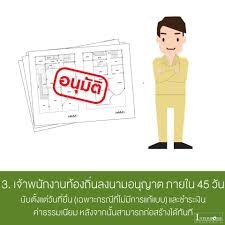 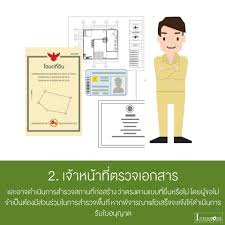                        บทกำหนดโทษ      ผู้ใดฝ่าฝืน ก่อสร้าง ดัดแปลง รื้อถอน และเคลื่อนย้ายอาคาร   โดยไม่ได้รับอนุญาตจากเจ้าพนักงานท้องถิ่นหรือไม่แจ้งต่อเจ้าพนักงานท้องถิ่น มีโทษจำคุกไม่เกิน  3 เดือน หรือปรับไม่เกิน 60,000 บาท หรือทั้งจำทั้งปรับ และมีโทษปรับรายวันอีกวันละหนึ่งไม่เกินหมื่นบาท ตลอดระยะเวลาที่ฝ่าฝืน จนกว่าจะปฏิบัติถูกต้อง                            มีคำสั่งให้ระงับการก่อสร้างหรือการดำเนินการเกี่ยวกับอาคารนั้น                            มีคำสั่งห้ามใช้หรือเข้าไปในอาคารนั้น                            พิจารณามีคำสั่งให้เจ้าของอาคารดำเนินให้ถูกต้องตาม พรบ.                            พิจารณาคำสั่งรื้อถอนอาคารนั้นยื่นคำร้องต่อศาล ขอให้ศาลมีคำสั่งจับกุมและกักขังบุคคลที่ไม่ปฏิบัติตามคำสั่งของเจ้าพนักงานท้องถิ่น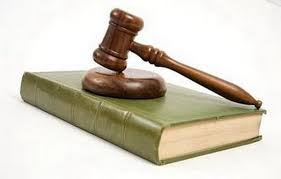 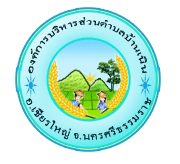 กองช่าง   องค์การบริหารส่วนตำบลบ้านเนิน    อำเภอเชียรใหญ่ จังหวัดนครศรีธรรมราชติดต่อสอบถามรายละเอียดได้ที่องค์การบริหารส่วนตำบลบ้านเนินโทรศัพท์ 0 7546 6140http:/www.baannern.go.th/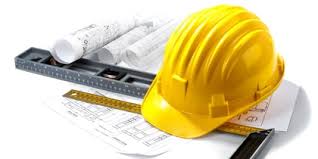                                ยื่นเอกสารหลักฐานพร้อมกรอกแบบฟอร์ม                               ได้ที่กองช่าง อบต.บ้านเนิน                               เจ้าหน้าที่นัดตรวจสอบสถานที่ก่อสร้าง                                ภายใน 3 วัน ทำผังบริเวณ ภายใน 5 วัน                               พิจารณาตรวจสอบแบบแปลน เอกสารหลักฐาน                               ที่เกี่ยวข้อง ภายใน 5 วัน                               แจ้งว่าจะอนุญาตหรือไม่อนุญาต                               พิจารณาออกใบอนุญาต ภายใน 15 วัน                               สร้างบ้านเสร็จ นำใบอนุญาตไปขอหนังสือรับรองเกี่ยวกับ                                    บ้าน (ขอบ้านเลขที่) จากผู้ใหญ่บ้าน                               นำเอกสาร มี ใบอนุญาตก่อสร้าง หนังสือรับรองเกี่ยวกับบ้าน /เอกสารสิทธิ์ที่ดิน /รูปถ่ายบ้าน ทะเบียนบ้าน/             บัตรประชาชน /และเอกสารอื่นๆ ที่เกี่ยวข้อง ไปขอแยกทะเบียนบ้านที่ฝ่ายทะเบียนอำเภอ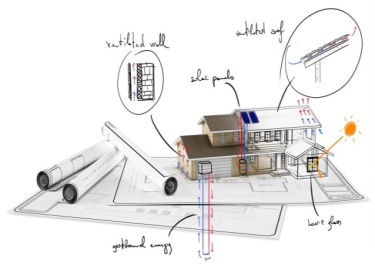                                อาคารอยู่อาศัยไม่เกินสองชั้นและมีพื้นที่อาคารไม่เกิน 150 ตร.ม.                               อาคารเก็บผลผลิตทางการเกษตรที่มีพื้นที่อาคารไม่เกิน 100 ตร.ม.                               อาคารเลี้ยงสัตว์ที่มีพื้นที่ไม่เกิน 100 ตร.ม.                               รั้ว กำแพง ประตู เพิงหรือแผงลอย                               หอถังน้ำที่มีความสูงไม่เกิน  6 เมตร                     หมายเหตุ กรณีก่อสร้าง ดัดแปลง รื้อถอน หรือเคลื่อนย้ายอาคาร      ก่อนได้รับใบอนุญาตจากเจ้าพนักงานท้องถิ่น (นายกองค์การบริหาร         ส่วนตำบล) และต่อมาประสงค์จะได้ใบอนุญาตจากเจ้าพนักงาน      ท้องถิ่น เจ้าพนักงานท้องถิ่นอาจพิจารณาไม่ออกใบอนุญาตให้ก็ได้  